Рівень навчальних досягнень учнів Глуховецької СЗШ І-ІІІ ступенів за  2019-2020 н.р. по класахРезультативність  навчальної діяльності по предметахучнів 5 - 11 класів Глуховецької СЗШ І-ІІІ ступенів за  2019 – 2020 навчальний рікРезультативність  навчальної діяльності по предметахучнів 3-4 класів Глуховецької СЗШ І-ІІІ ступенів за  2019 – 2020 навчальний рік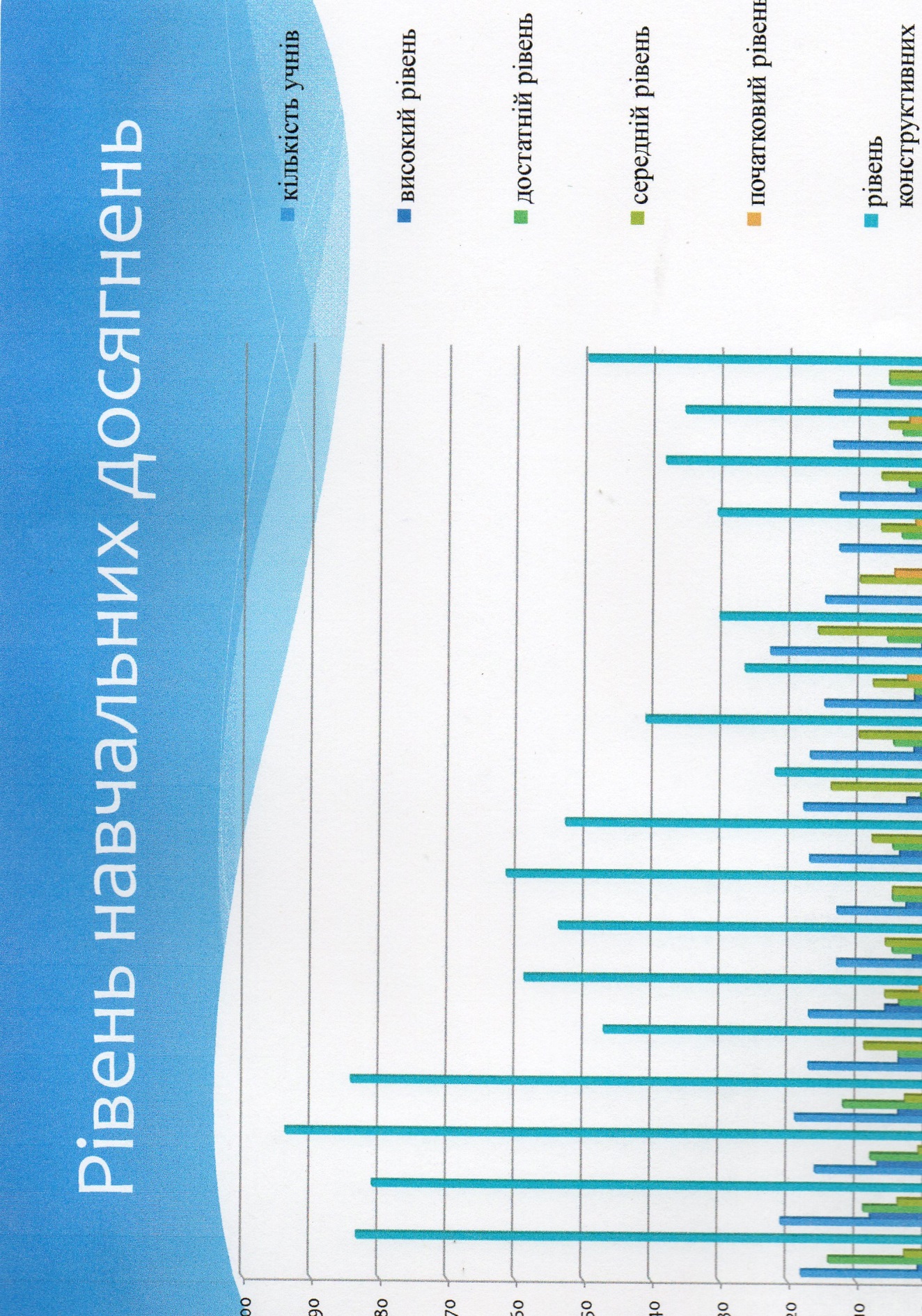 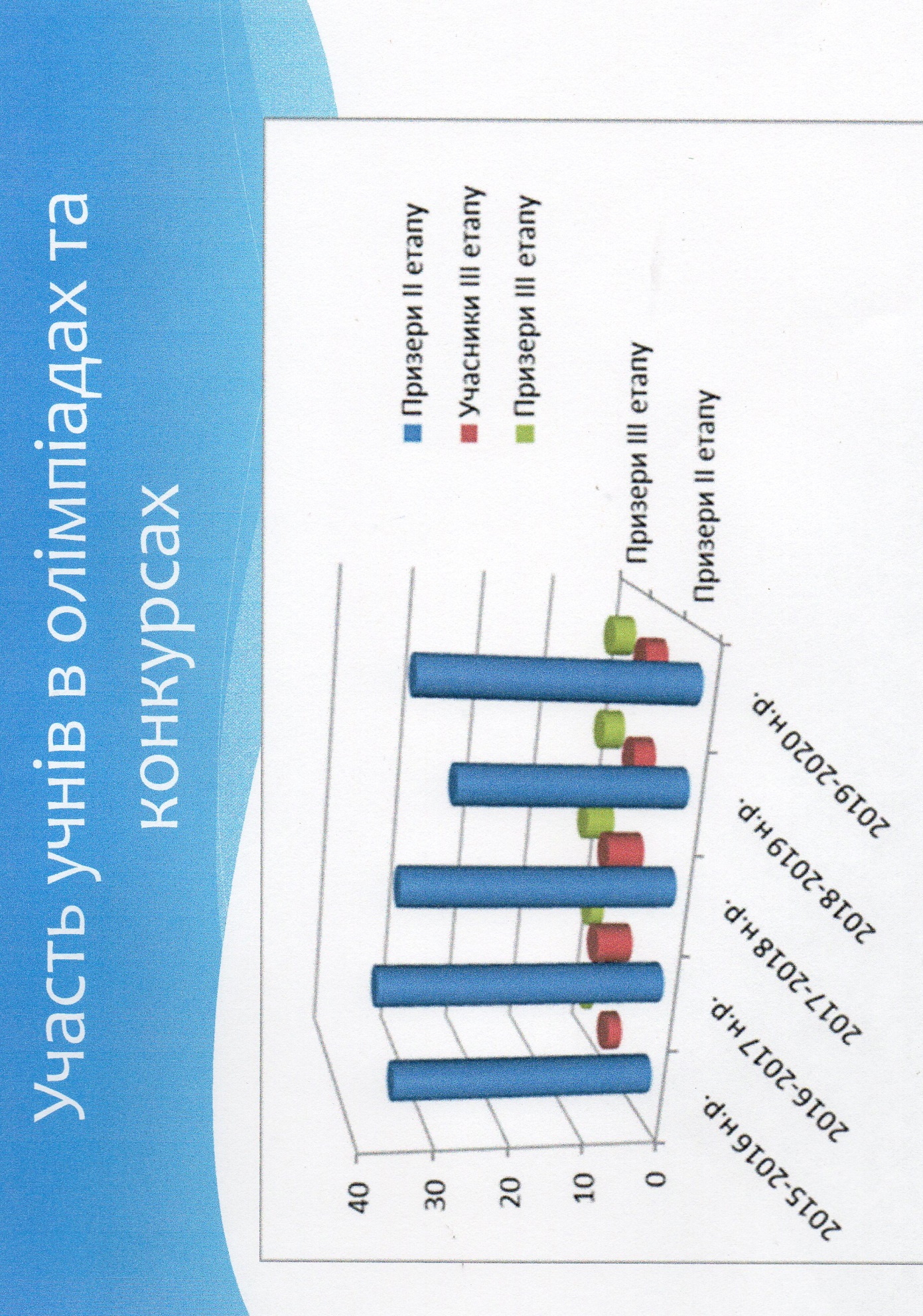 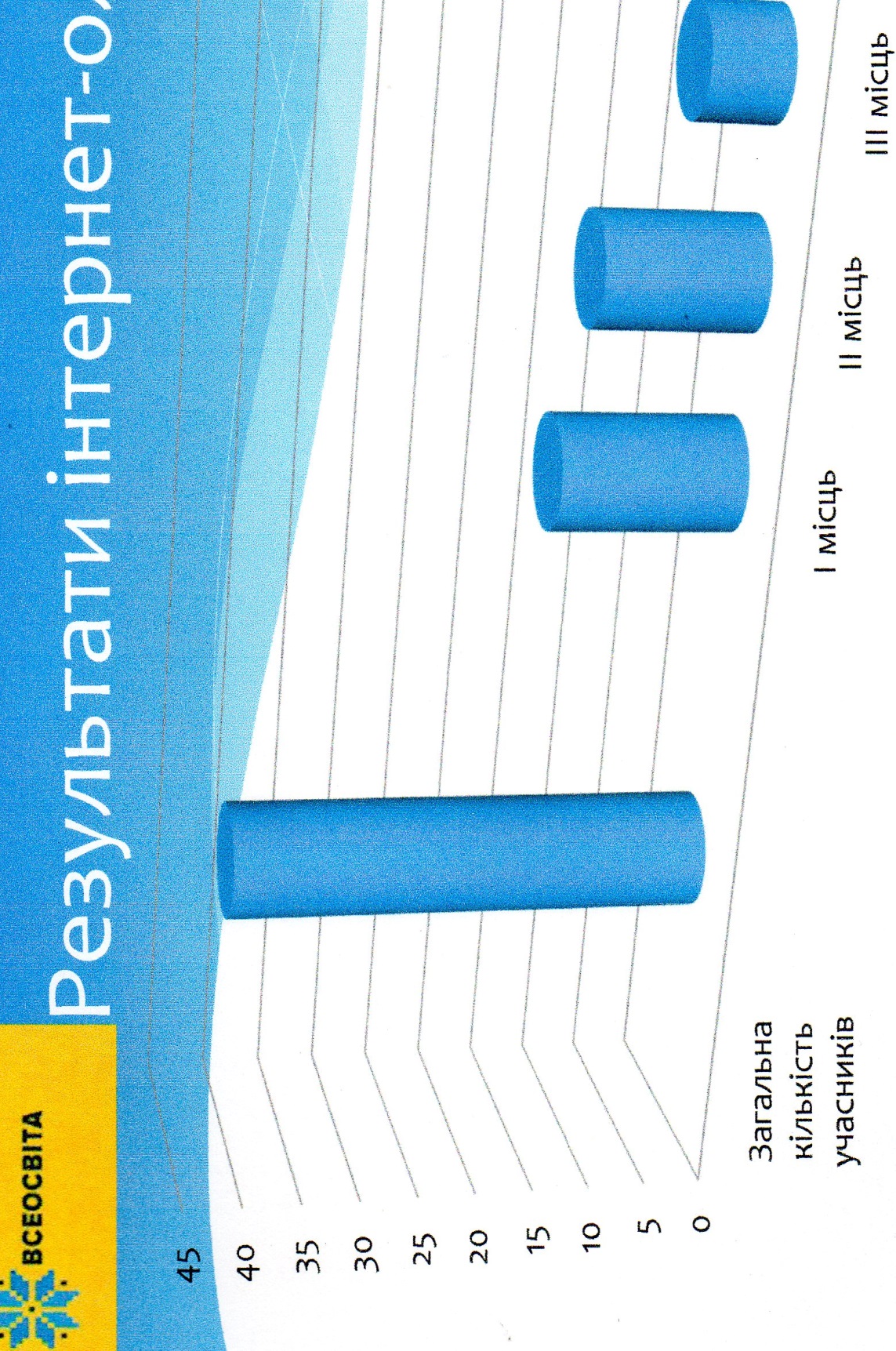 Клас Кількість учнівКількість учніватестованоатестованонеатестованонеатестованонеатестованоВисокий рівеньВисокий рівеньДостатній рівеньДостатній рівеньСередній рівеньСередній рівеньСередній рівеньСередній рівеньПочатковий рівеньПочатковий рівеньРівень  конструктив-них знаньКлас Поча-токкінецькінецьК-тьК-тьК-тьК-тьК-ть%К-ть%%К-ть%К-тьК-ть%Рівень  конструктив-них знань1-А15161600161-Б17171700172-А202020202002-Б222323232303-А18181818180115,61477,877,8316,7000,083,33-Б202121212108838,1942,942,9419,0000,081,04-А161616161607743,8850,050,016,3000,093,84-Б202020191914421,11263,263,2315,8000,084,21-4 кл14915115111711734202027,04358,158,11114,9000,085,15-А171717171704423,5423,523,5952,9000,047,15-Б171717171706635,3423,523,5635,3115,958,86-А131313131302215,4538,538,5646,2000,053,86-Б121313131303323,1538,538,5538,5000,061,57-А171717171704423,5529,429,4847,1000,052,97-Б181818181803316,715,65,61477,8000,022,28-А171717171702211,8529,429,41058,8000,041,28-Б151515151502213,3213,313,3853,33320,026,79-А23232323230114,3626,126,11669,6000,030,49-Б15151515150000,000,00,01066,75533,30,05-9 кл1641651651651650272716,43722,422,49255,8995,538,810-А131313131313000,0430,830,8753,82215,430,810-Б1313131313132215,4323,123,1753,8117,738,511-А131414141414117,1428,628,6642,93321,435,711-Б141414141414117,1642,942,9642,9000,050,010-11 кл53545454540447,41731,531,52648,16611,138,9Всього36637037033633634515117,49733,133,112944,015155,150,5№предметВивчає учнівРівніРівніРівніРівніРівніРівніРівніРівніРівень конструктивних знань№предметВивчає учніввисокийвисокийдостатнійдостатнійсереднійсереднійпочатковийпочатковийРівень конструктивних знань№предметВивчає учнівК-ть%К-ть%К-ть%К-ть%Рівень конструктивних знань1Укр. мова2194922,410246,66630,120,968,92Укр. літ.2196831,18538,86228,341,869,93Заруб   літ.2199844,78337,93616,420,982,64Англ мова2195324,28237,47634,783,761,65Нім. мова1655030,34829,17444,831,859,46Іст України1634125,28552,16338,742,577,37Всесв. історія1854624,97741,65730,852,766,58Правознавство38821,11642,1923,712,663,29Громадянська освіта261246,2934,6519,200,080,810Математика1012524,83736,63231,776,961,411Алгебра1182823,73126,35445,854,250,012Геометрія 1182924,63025,45445,854,250,013Фізика1594427,76641,54830,210,669,214Астрономія281760,7621,4414,313,682,115Хімія 1592515,75333,37245,395,749,116Інформатика2197032,010447,53716,962,779,517Природознавство341235,31132,41132,400,067,618Географія1853116,86434,68646,531,651,419Біологія1852312,48143,88043,210,556,220Технології 21912255,78438,4135,900,094,121Муз. мист9595100,000,000,000,0100,022Обр.  мист954648,43941,188,400,089,523Мистецтво702332,93347,11217,111,480,024 Фіз. культ.21913963,55926,952,300,090,425Захист Вітч (хл)19631,61263,215,300,094,726Захист Вітч (дівч)351851,41337,1411,400,088,627Основи здоров’я 1653923,66740,65935,800,064,228Рідний край341235,3720,61544,100,055,9№предметВивчає учнівРівніРівніРівніРівніРівніРівніРівніРівніРівень конструктивних знань№предметВивчає учніввисокийвисокийдостатнійдостатнійсереднійсереднійпочатковийпочатковийРівень конструктивних знань№предметВивчає учнівК-ть%К-ть%К-ть%К-ть%Рівень конструктивних знань1Укр. мова742939,24054,156,800,093,22Літературне читання744762,72432,034,000,094,73Англ мова743648,62837,81013,5810,886,54Математика742736,54358,145,400,094,65Природознавство743445,93648,645,400,094,6